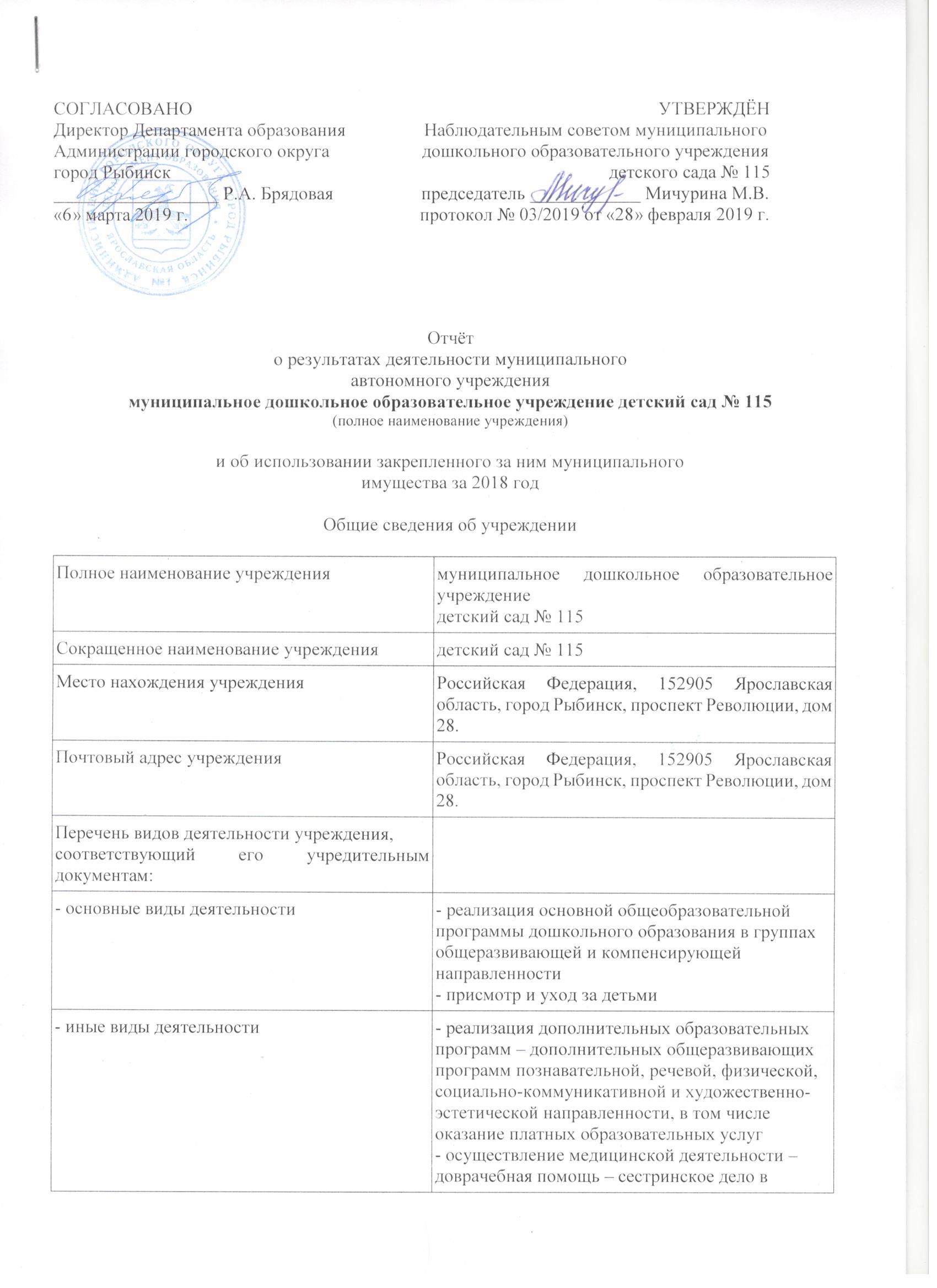 Сведения о результатах деятельности учрежденияСведения об использовании закрепленного учреждениеммуниципального имущества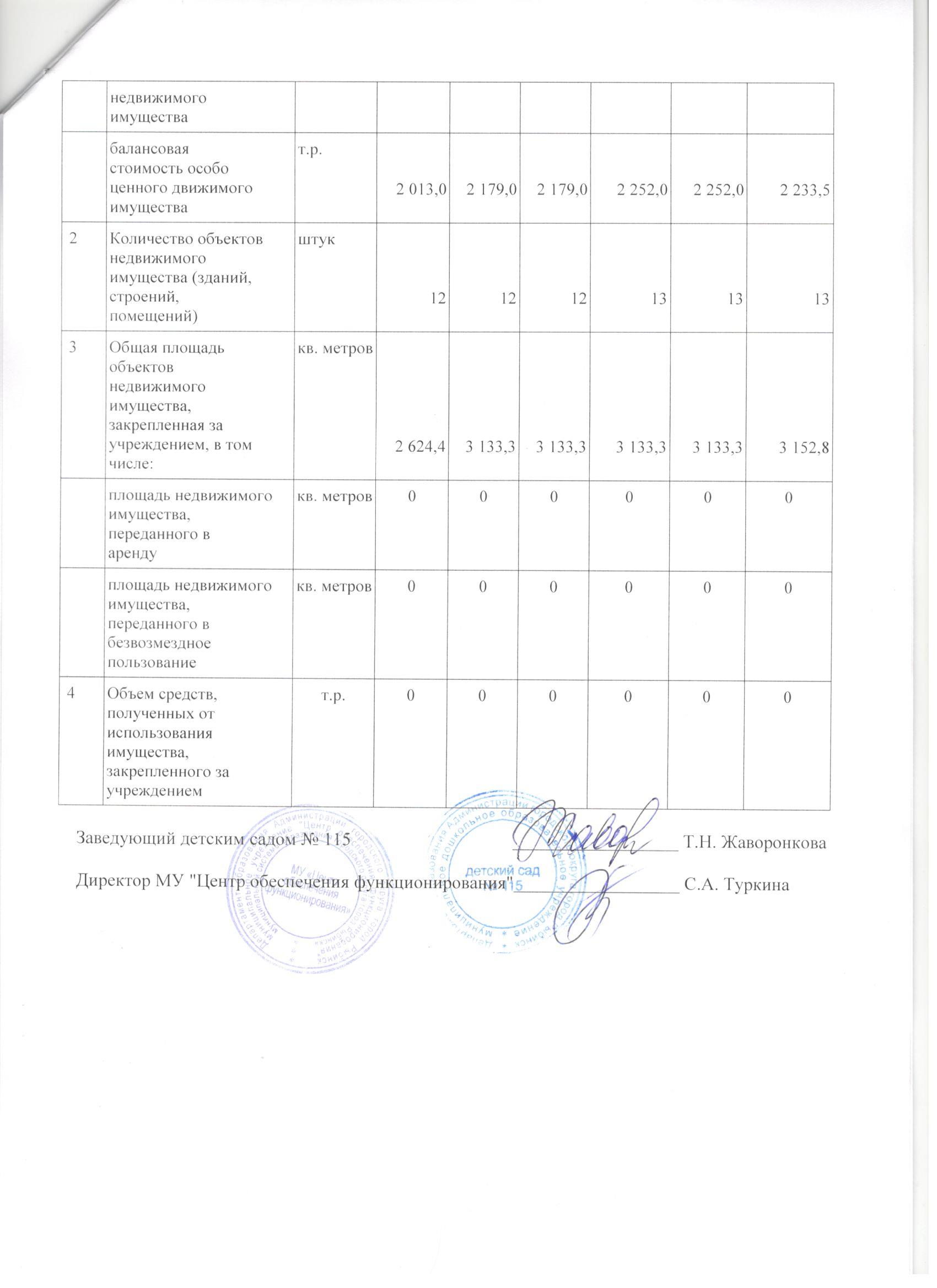 педиатрии.Перечень услуг (работ), которые оказываются за платув случаях, предусмотренных нормативными правовыми   (правовыми) актами                                  - присмотр и уход за детьми;- платные образовательные услуги:общеобразовательная программа «Танцевальная азбука»;общеобразовательная программа «Цветик-семицветик»;общеобразовательная программа «Английский язык»;общеобразовательная программа«Звени-нотки»;общеобразовательная программа «Обучение чтению»;Потребители услуг (работ), которые оказываются за   плату в случаях, предусмотренных нормативными       правовыми (правовыми) актами                        дети в возрасте от 1 года 6 месяцев до прекращения образовательных отношенийПеречень разрешительных документов (с указанием     номеров, даты выдачи и срока действия), на основаниикоторых учреждение осуществляет деятельность        Лицензия на осуществление образовательной деятельности № 184/16 от 21.03.2016 г. серия 76Л02 № 0000950 бессрочно;Лицензия на осуществление медицинской деятельности (сестринское дело в педиатрии) № ЛО-76-01-002025Среднегодовая численность работников учреждения     62,8	Средняя заработная плата работников учреждения      20 162Состав Наблюдательного совета автономного учреждения(фамилия, имя, отчество, должность):                Представители учредителя                            Деревянчук Л.И. главный специалист отдела дошкольного образования Департамента образования Администрации городского округа город РыбинскСамсонова В.Е. ведущий специалист отдела дошкольного образования Департамента образования Администрации городского округа город РыбинскПредставители собственника имущества                Бачурина И.А. – ведущий специалист отдела управления муниципальным имуществом Департамента имущественных и земельных отношений Администрации городского округа город РыбинскПредставители общественности                        Мичурина М.В. родитель (законный представитель) воспитанника детского сада № 115;Черных А.С. родитель (законный представитель) воспитанника детского сада № 115;Цветкова Е.А.   родитель (законный представитель) воспитанника детского сада № 115.Представители трудового коллектива                  Марфина С.В. старший воспитатель детского сада № 115;Рипская С.Н. учитель-логопед детского сада № 115;Гарян К.В.  воспитатель детского сада № 115;                     Показатель                     На начало    года   На конец   года   Количество штатных единиц учреждения                78,378,3 N п/пНаименование показателя     деятельности       Единица измерения2-й пред-  шествующий год        2-й пред-  шествующий год        1-й пред-  шествующий год        1-й пред-  шествующий год         Отчетный      год     Отчетный      год    Бал.Ост.Бал.Ост.Бал.Ост. 1 Изменение (увеличение, уменьшение) балансовой (остаточной) стоимости нефинансовых активов   относительно           предыдущего отчетного  года                   %        1,6-2,12,8-1,80,7-2,3 2 Общая сумма            выставленных требованийв возмещение ущерба по недостачам и хищениям  материальных ценностей,денежных средств, а    также от порчи         материальных ценностей т.р.     4,84,84,94,94,54,5 3 Изменения (увеличение, уменьшение) дебиторскойзадолженности:         т.р.1 698,81 698,8347,9347,9305,9305,9в разрезе поступлений: 1 253,31 253,3-829,4 -829,4 -142,2-142,2в разрезе выплат:      445,5445,5481,5 481,5 448,1448,1 4 Изменения (увеличение, уменьшение)            кредиторской           задолженности:         т.р.1 386,71 386,7-1 916,9-1 916,9247,8247,8в разрезе поступлений: 99,799,71,61,6120,8120,8в разрезе выплат:      1 287,01 287,0-1 918,5 -1 918,5 127,0127,0 5 Доходы, полученные     учреждением от оказанияплатных услуг          (выполнения) работ     т.р.5 463,05 463,05 730,25 730,26 478,86 478,8 6 Цены (тарифы) на       платные услуги         (работы), оказываемые  потребителям           рублей 6 - присмотр и уход за детьми120,0120,0138,0138,0148,4148,4 7 Исполнение             муниципального задания %90,290,284,484,494,694,6 8 Осуществление          деятельности в         соответствии с         обязательствами перед  страховщиком по        обязательному          социальному страхованию%100100100100100100 9 Общее количество       потребителей,          воспользовавшихся      услугами (работами)    учреждения, в том      числе:                 человек245245256256266266бесплатными, в том     числе по видам услуг:  человек245245256256266266платными услугами, в   том числе по видам     услуг:                 24624625525526426410 Средняя стоимость      получения платных услугдля потребителей, в томчисле по видам         (расшифровать):        10 - присмотр и уходт.р.31,731,731,931,933,633,610 - платные образовательные услуги:т.р.Программа «Цветик-семицветик» 2,8Программа «Английский язык» 4,4 программа «Танцевальная азбука» 2,8Программа «Звени-нотки» 0,8Программа «Обучение чтению» 1,1Программа «Цветик-семицветик» 2,8Программа «Английский язык» 4,4 программа «Танцевальная азбука» 2,8Программа «Звени-нотки» 0,8Программа «Обучение чтению» 1,1Программа«Цветик-семицветик» 3,8Программа«Английский язык»6,4Программа«Танцевальная азбука» 3,8Программа «Обучение чтению» 6,4Программа«Цветик-семицветик» 3,8Программа«Английский язык»6,4Программа«Танцевальная азбука» 3,8Программа «Обучение чтению» 6,4Программа «Цветик-семицветик» 3,8Программа «Английский язык» 6,4 программа «Танцевальная азбука» 3,8Программа «Звени-нотки» 3,8Программа «Обучение чтению» 6,4Программа «Цветик-семицветик» 3,8Программа «Английский язык» 6,4 программа «Танцевальная азбука» 3,8Программа «Звени-нотки» 3,8Программа «Обучение чтению» 6,4ПланФактПланФактПланФакт11 Поступления, в разрезе поступлений,           предусмотренных планом финансово-хозяйственнойдеятельности           учреждения:            т.р.34 161,731 949,335 597,734 746,235 005,234 450,412 Выплаты, в разрезе     выплат, предусмотренныхпланом финансово -     хозяйственной          деятельности           учреждения:            т.р.36 272,029 691,935 597,733 841,935 005,233 949,913 Прибыль после          налогообложения в      отчетном периоде       т.р.000000 N п/п   Наименование        показателя      Единица  измере-ния 2-й пред-   шествующий  год         2-й пред-   шествующий  год         1-й пред-   шествующий  год         1-й пред-   шествующий  год         Отчетный годОтчетный год N п/п   Наименование        показателя      Единица  измере-ния   на  начало года  на  конецгода   на  начало года  на  конецгода   на  начало года  на  конецгода  1 Общая балансовая   (первоначальная)   стоимость          имущества, в том   числе:             т.р.      45 733,046 482,046 482,047 772,247 772,248 113,4балансовая         стоимость    т.р.      41 939,041 939,041 939,042 135,842 135,842 135,8